ČESKÉ VYSOKÉ UČENÍ TECHNICKÉ V PRAZE 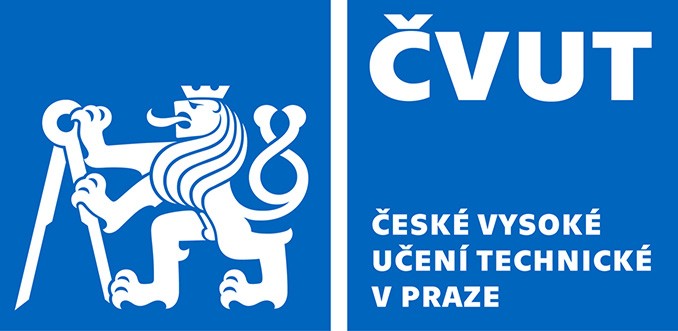 Fakulta stavebníThákurova 7, 166 29 Praha 6Průvodní listke změně pracovní smlouvy (prodloužení pracovního poměru, změna funkce, změna výše úvazku apod.)Jméno:osob. č.:osob. č.:Katedra/pracoviště:Katedra/pracoviště:Katedra/pracoviště:Katedra/pracoviště:Katedra/pracoviště:Katedra/pracoviště:Datum změny:Datum změny:Navrhovaná změna:Navrhovaná změna:Navrhovaná změna:Navrhovaná změna:Navrhovaná změna:Navrhovaná změna:Celkový plat při navrhované změně:Celkový plat při navrhované změně:Celkový plat při navrhované změně:Celkový plat při navrhované změně:Celkový plat při navrhované změně:Celkový plat při navrhované změně:Celkový plat při navrhované změně:Celkový plat při navrhované změně:Celkový plat při navrhované změně:zdroj financování:zdroj financování:Nutno přiložit tabulku „Podklad pro mzdový výměr“(tabulka není třeba pouze v případě prodloužení pracovního poměru)Nutno přiložit tabulku „Podklad pro mzdový výměr“(tabulka není třeba pouze v případě prodloužení pracovního poměru)Nutno přiložit tabulku „Podklad pro mzdový výměr“(tabulka není třeba pouze v případě prodloužení pracovního poměru)Nutno přiložit tabulku „Podklad pro mzdový výměr“(tabulka není třeba pouze v případě prodloužení pracovního poměru)Nutno přiložit tabulku „Podklad pro mzdový výměr“(tabulka není třeba pouze v případě prodloužení pracovního poměru)Nutno přiložit tabulku „Podklad pro mzdový výměr“(tabulka není třeba pouze v případě prodloužení pracovního poměru)Nutno přiložit tabulku „Podklad pro mzdový výměr“(tabulka není třeba pouze v případě prodloužení pracovního poměru)Nutno přiložit tabulku „Podklad pro mzdový výměr“(tabulka není třeba pouze v případě prodloužení pracovního poměru)Nutno přiložit tabulku „Podklad pro mzdový výměr“(tabulka není třeba pouze v případě prodloužení pracovního poměru)Nutno přiložit tabulku „Podklad pro mzdový výměr“(tabulka není třeba pouze v případě prodloužení pracovního poměru)Nutno přiložit tabulku „Podklad pro mzdový výměr“(tabulka není třeba pouze v případě prodloužení pracovního poměru)Nutno přiložit tabulku „Podklad pro mzdový výměr“(tabulka není třeba pouze v případě prodloužení pracovního poměru)Nutno přiložit tabulku „Podklad pro mzdový výměr“(tabulka není třeba pouze v případě prodloužení pracovního poměru)Nutno přiložit tabulku „Podklad pro mzdový výměr“(tabulka není třeba pouze v případě prodloužení pracovního poměru)Nutno přiložit tabulku „Podklad pro mzdový výměr“(tabulka není třeba pouze v případě prodloužení pracovního poměru)Nutno přiložit tabulku „Podklad pro mzdový výměr“(tabulka není třeba pouze v případě prodloužení pracovního poměru)Nutno přiložit tabulku „Podklad pro mzdový výměr“(tabulka není třeba pouze v případě prodloužení pracovního poměru)Nutno přiložit tabulku „Podklad pro mzdový výměr“(tabulka není třeba pouze v případě prodloužení pracovního poměru)Nutno přiložit tabulku „Podklad pro mzdový výměr“(tabulka není třeba pouze v případě prodloužení pracovního poměru)Nutno přiložit tabulku „Podklad pro mzdový výměr“(tabulka není třeba pouze v případě prodloužení pracovního poměru)Podpis vedoucího katedry/pracoviště:Podpis vedoucího katedry/pracoviště:Podpis vedoucího katedry/pracoviště:Podpis vedoucího katedry/pracoviště:Podpis vedoucího katedry/pracoviště:Podpis vedoucího katedry/pracoviště:Podpis vedoucího katedry/pracoviště:Podpis vedoucího katedry/pracoviště:Podpis vedoucího katedry/pracoviště:Podpis vedoucího katedry/pracoviště:Podpis vedoucího katedry/pracoviště:datumdatumPodpis děkana (tajemníka):Podpis děkana (tajemníka):Podpis děkana (tajemníka):Podpis děkana (tajemníka):Podpis děkana (tajemníka):Podpis děkana (tajemníka):Podpis děkana (tajemníka):Podpis děkana (tajemníka):datumdatumVšechny požadované údaje je nutno vyplnit, v případě nejasností předem konzultovat s osobním oddělením nebo oddělením PaM.Všechny požadované údaje je nutno vyplnit, v případě nejasností předem konzultovat s osobním oddělením nebo oddělením PaM.Všechny požadované údaje je nutno vyplnit, v případě nejasností předem konzultovat s osobním oddělením nebo oddělením PaM.Všechny požadované údaje je nutno vyplnit, v případě nejasností předem konzultovat s osobním oddělením nebo oddělením PaM.Všechny požadované údaje je nutno vyplnit, v případě nejasností předem konzultovat s osobním oddělením nebo oddělením PaM.Všechny požadované údaje je nutno vyplnit, v případě nejasností předem konzultovat s osobním oddělením nebo oddělením PaM.Všechny požadované údaje je nutno vyplnit, v případě nejasností předem konzultovat s osobním oddělením nebo oddělením PaM.Všechny požadované údaje je nutno vyplnit, v případě nejasností předem konzultovat s osobním oddělením nebo oddělením PaM.Všechny požadované údaje je nutno vyplnit, v případě nejasností předem konzultovat s osobním oddělením nebo oddělením PaM.Všechny požadované údaje je nutno vyplnit, v případě nejasností předem konzultovat s osobním oddělením nebo oddělením PaM.Všechny požadované údaje je nutno vyplnit, v případě nejasností předem konzultovat s osobním oddělením nebo oddělením PaM.Všechny požadované údaje je nutno vyplnit, v případě nejasností předem konzultovat s osobním oddělením nebo oddělením PaM.Všechny požadované údaje je nutno vyplnit, v případě nejasností předem konzultovat s osobním oddělením nebo oddělením PaM.Všechny požadované údaje je nutno vyplnit, v případě nejasností předem konzultovat s osobním oddělením nebo oddělením PaM.Všechny požadované údaje je nutno vyplnit, v případě nejasností předem konzultovat s osobním oddělením nebo oddělením PaM.Všechny požadované údaje je nutno vyplnit, v případě nejasností předem konzultovat s osobním oddělením nebo oddělením PaM.Všechny požadované údaje je nutno vyplnit, v případě nejasností předem konzultovat s osobním oddělením nebo oddělením PaM.Všechny požadované údaje je nutno vyplnit, v případě nejasností předem konzultovat s osobním oddělením nebo oddělením PaM.Všechny požadované údaje je nutno vyplnit, v případě nejasností předem konzultovat s osobním oddělením nebo oddělením PaM.Všechny požadované údaje je nutno vyplnit, v případě nejasností předem konzultovat s osobním oddělením nebo oddělením PaM.Záznamy osobního oddělení a oddělení PaM:Záznamy osobního oddělení a oddělení PaM:Záznamy osobního oddělení a oddělení PaM:Záznamy osobního oddělení a oddělení PaM:Záznamy osobního oddělení a oddělení PaM:Záznamy osobního oddělení a oddělení PaM:Záznamy osobního oddělení a oddělení PaM:Záznamy osobního oddělení a oddělení PaM:Záznamy osobního oddělení a oddělení PaM:Záznamy osobního oddělení a oddělení PaM:Záznamy osobního oddělení a oddělení PaM:Záznamy osobního oddělení a oddělení PaM:Záznamy osobního oddělení a oddělení PaM:Záznamy osobního oddělení a oddělení PaM:Záznamy osobního oddělení a oddělení PaM:Záznamy osobního oddělení a oddělení PaM:Záznamy osobního oddělení a oddělení PaM:Záznamy osobního oddělení a oddělení PaM:Záznamy osobního oddělení a oddělení PaM:Záznamy osobního oddělení a oddělení PaM:Původní úvazek byl zastaven v PC – odd. PaM:Původní úvazek byl zastaven v PC – odd. PaM:Původní úvazek byl zastaven v PC – odd. PaM:Původní úvazek byl zastaven v PC – odd. PaM:Původní úvazek byl zastaven v PC – odd. PaM:Původní úvazek byl zastaven v PC – odd. PaM:Původní úvazek byl zastaven v PC – odd. PaM:Původní úvazek byl zastaven v PC – odd. PaM:Původní úvazek byl zastaven v PC – odd. PaM:Původní úvazek byl zastaven v PC – odd. PaM:Původní úvazek byl zastaven v PC – odd. PaM:Původní úvazek byl zastaven v PC – odd. PaM:Nová výše úvazku nastavena v PC – osob. odd.:Nová výše úvazku nastavena v PC – osob. odd.:Nová výše úvazku nastavena v PC – osob. odd.:Nová výše úvazku nastavena v PC – osob. odd.:Nová výše úvazku nastavena v PC – osob. odd.:Nová výše úvazku nastavena v PC – osob. odd.:Nová výše úvazku nastavena v PC – osob. odd.:Nová výše úvazku nastavena v PC – osob. odd.:Nová výše úvazku nastavena v PC – osob. odd.:Nová výše úvazku nastavena v PC – osob. odd.:Nová výše úvazku nastavena v PC – osob. odd.:Nová výše úvazku nastavena v PC – osob. odd.:Tarifní mzda:Tarifní mzda:Tarifní mzda:Osobní příplatek:Osobní příplatek:Osobní příplatek:Osobní příplatek:Příplatek za vedení:Příplatek za vedení:Příplatek za vedení:Příplatek za vedení:Příplatek za vedení:Příplatek za vedení:Příplatek za vedení:Zvláštní příplatek:Zvláštní příplatek:Zvláštní příplatek:Zvláštní příplatek:Zvláštní příplatek: